P3 Learning Journey1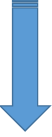 Density is a measure of the amount of mass in a given volume and is calculated using the equation Density (kg/m3 ) = mass (kg) / volume (m3 )2Required practical - density of a regular object can be found by measuring its mass on a mass balance and measuring the length, width and height of the object using a ruler and multiplying the values together- this gives the volume.  Density is calculated using the equation density = mass / volume.  Density of an irregular shaped object can be found by measuring the mass using a mass balance and the volume using a Eureka can; calculate density by mass/ volume.  Density of a liquid can be found by measuring the mass of the liquid on a mass balance and dividing it by the volume of liquid you have.3The 3 states of matter are solid, liquid and gas.  Particles in a solid are tightly packed in a regular arrangement, have little energy and can only vibrate on the spot. Particles in a liquid are closely arranged but not in a regular arrangement - they are touching but can slide around each other and they have more energy than particles in a solid.  Particles in a gas are far apart, moving at random speeds in random directions and they have lots of energy.4Solids are dense because they have closely packed particles so have the greatest mass in a given volume.  Liquids are less dense than solids because their particles are not so closely packed together.  Gases are the least dense state because particles are far apart so there are fewer particles, so less mass, in a given volume.5When a substance is heated or cooled it can gain or lose energy and change state.  If a solid is heated, its particles absorb energy and start to move more- the solid melts to a liquid.   If a liquid is heated, its particles gain energy and move around more until the liquid boils or evaporates and turns into a gas.  If a gas is cooled, it loses energy, particles move less and the gas condenses into a liquid.  If a liquid is cooled, its particles lose energy and move less and eventually the liquid freezes to a solid.  If a solid has a melting and boiling point very close together, when heated it can turn straight into a gas- this is sublimation.  When cooled the gas can turn straight into a solid- reverse sublimation.6Chemical changes are irreversible because they involve reactant particles being rearranged into a new substance.  Physical changes are reversible because they do not involve a new substance being made.  Changes of state are physical changes because they do not involve making something new and they are reversible.7Energy stored inside a system by the particles that make up the system is called internal energy.  This is the total kinetic energy and potential energy of all the particles that make up a system.  Heating changes the energy stored within the system by increasing the energy of the particles that make up the system. In this case either the temperature increases, or changes of state happen.8Any increase in temperature of a substance depends on the mass of the substance heated, what the substance is and the energy given to the system.  The equation that links these variables is: The specific heat capacity of a substance is the amount of energy needed to raise the temperature of 1kg of a substance by 1 ⁰C9The energy needed for a substance to change state is called latent heat. When a change of state occurs, the energy supplied changes the internal energy, but not the temperature.  The specific latent heat of a substance is the amount of energy required to change the state of one kilogram of the substance with no change in temperature:energy for a change of state = mass x specific latent heat.  Specific latent heat of fusion – change of state from solid to liquid or liquid to solid.Specific latent heat of vaporisation – change of state from liquid to vapour or vapour to liquid10The molecules of a gas are in constant random motion. The temperature of the gas is related to the average energy of the molecules. The higher the temperature, the greater the average energy and so the faster the average speed of the molecules.  When the molecules collide with the wall of their container, they exert a force on the wall. The total force exerted by all of the molecules inside the container on an area of the walls is the walls is the gas pressure.  Because particles at a higher temperature move faster, they will also collide more frequently with the walls of their container so heating a gas increase its pressure.11A gas can be compressed or expanded and this affects its pressure.  The more compressed a gas is, the more gas particles are in a given area, more collisions there will be between gas particles and the wall of the container, so the higher the pressure will be.12If the volume of a gas is reduced, the particles have a smaller space to move around.  Therefore, they are more likely to collide with the walls of their container and the pressure will increase.13Boyle’s Law states that P₁V₁= P₂V₂  This means that original pressure multiplied by the original volume equals the final pressure multiplied by the final volume.14Work is the transfer of energy by a force.   Doing work on a gas increases the internal energy of the gas and can cause an increase in the temperature of the gas.